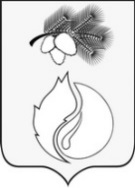 Контрольно-счетный орган - Ревизионная комиссия муниципального образования «Город Кедровый»ЗАКЛЮЧЕНИЕна проект решения Думы города Кедрового «О бюджете города Кедровогона 2024 год и на плановый период 2025 и 2026 годов»г.Кедровый                                                                                                                «17» ноября 2023 г.Общие положенияЗаключение на проект решения Думы города Кедрового «О бюджете города Кедрового на 2024 год и на плановый период 2025 и 2026 годов» (далее - проект решения о бюджете) подготовлено в соответствии с Бюджетным кодексом Российской Федерации (далее - БК РФ), Федеральным законом от 07.02.2011 № 6-ФЗ «Об общих принципах организации и деятельности контрольно-счетных органов субъектов Российской Федерации и муниципальных образований», Положением о Контрольно - счётном органе - Ревизионной комиссии муниципального образования «Город Кедровый», утвержденного решением Думы города Кедрового от 12.03.2012 № 11, Положением о бюджетном процессе в муниципальном образовании «Город Кедровый», утвержденного решением Думы города Кедрового от 24.12.2010 № 82 (далее - Положение о бюджетном процессе), во исполнение п.1.4 раздела 1 «Экспертно-аналитическая деятельность» плана работы Контрольно-счетного органа - Ревизионной комиссии муниципального образования «Город Кедровый» на 2023 год, утвержденного приказом Ревизионной комиссии города Кедрового от 10.04.2023 № 01.Проект решения о бюджете внесен в Думу города Кедрового с соблюдением срока, установленного статьей 21 Положения о бюджетном процессе (Письмо Администрации города Кедрового от 13.11.2023 № 3367).В соответствии требованиям ст.184.2 БК РФ, ст.20 Положения о бюджетном процессе, одновременно с проектом решения о бюджете представлены:- основные направления бюджетной и налоговой политики муниципального образования «Город Кедровый» на 2024 год и на плановый период 2025 и 2026 годов; - предварительные итоги социально - экономического развития муниципального образования за истекший период текущего финансового года и ожидаемые итоги социально-экономического развития муниципального образования за текущий финансовый год, прогноз социально-экономического развития муниципального образования (распоряжение Администрации города Кедрового от 26.09.2023 № 277);- прогноз основных характеристик (общий объем доходов, общий объем расходов, дефицита (профицита) бюджета) муниципального образования на очередной финансовый год и плановый период; - пояснительная записка к проекту бюджета;- верхний предел муниципального внутреннего долга на 1 января года, следующего за очередным финансовым годом и каждым годом планового периода; - оценка ожидаемого исполнения бюджета за 2023 год;- паспорта муниципальных программ;- реестр источников доходов бюджета города Кедрового. Проект бюджета сформирован, исходя из полномочий муниципальных образований, установленных статьей 9 БК РФ в соответствии со ст. 52 Федерального закона от 06.10.2003          № 131-ФЗ «Об общих принципах организации местного самоуправления в Российской Федерации».Проект бюджета сформирован сроком на три года (очередной финансовый год и плановый период), что соответствует ст.169 БК РФ и ст.14 Положения о бюджетном процессе.В ходе проведении экспертно-аналитического мероприятия по экспертизе проекта решения о бюджете проведены: - оценка соответствия текстовой части и структуры проекта решения о бюджете требованиям бюджетного законодательства; - анализ общих характеристик проекта бюджета города Кедрового;- анализ доходной и расходной части бюджета; - оценка сбалансированности бюджета, анализ источников финансирования дефицита бюджета, оценка муниципального долга и пр..Оценка соответствия требованиям бюджетного законодательства текстовой части и структуры проекта решения о бюджете Текстовая часть и структура представленного проекта решения о бюджете в целом соответствует требованиям бюджетного законодательства. Основные характеристики и состав показателей, устанавливаемый в текстовой части проекта решения о бюджете, соответствует требованиям ст.184.1 БК РФ, ст. 19 Положения о бюджетном процессе. В пунктах 1 и 2 текстовой части проекта решения о бюджете содержатся основные характеристики бюджета на 2024 год и на плановый период 2025 и 2026 годов, к которым относятся общий объем доходов бюджета, общий объем расходов бюджета, в том числе условно утверждаемые расходы на плановый период 2025 и 2026 годов, дефицит (профицит) бюджета. В качестве приложений к проекту решения о бюджете предлагается утвердить: - объем межбюджетных трансфертов, получаемых из других бюджетов бюджетной системы Российской Федерации бюджетом города Кедрового на 2024 год и на плановый период 2025 и 2026 годов (приложение 1 к проекту решения о бюджете);- источники внутреннего финансирования дефицита бюджета города Кедрового на 2024 год и на плановый период 2025 и 2026 годов (приложение 2 к проекту решения о бюджете);- перечень главных распорядителей средств бюджета города Кедрового на 2024 год и на плановый период 2025 и 2026 годов (приложение 3 к проекту решения о бюджете);- распределение бюджетных ассигнований бюджета города Кедрового по целевым статьям (муниципальным программам и непрограммным направлениям деятельности), группам видов расходов классификации расходов бюджетов на 2024 год и на плановый период 2025 и 2026 годов (приложения 4 и 5 к проекту решения о бюджете);- ведомственная структура расходов бюджета города Кедрового на 2024 год и на плановый период 2025 и 2026 годов (приложения 6 и 7 к проекту решения о бюджете);- случаи и порядок предоставления субсидий юридическим лицам (за исключением субсидий муниципальным учреждениям), индивидуальным предпринимателям, физическим лицам - производителям товаров, работ, услуг (приложение 8 к проекту решения о бюджете);- распределение бюджетных ассигнований по объектам капитального строительства муниципальной собственности и объектам недвижимого имущества, приобретаемым в муниципальную собственность города Кедрового на 2024 год и на плановый период 2025 и 2026 годов (приложение 9 к проекту решения о бюджете).В текстовой части проекта решения о бюджете предлагаются к утверждению: - в соответствии с п.3 ст. 184.1 БК РФ: общий объем бюджетных ассигнований, направляемых на исполнение публичных нормативных обязательств на 2024 год и на плановый период 2025 и 2026 годов (пункт 9 проекта решения о бюджете);- в соответствии с п.1 ст.179.4. БК РФ: объем бюджетных ассигнований дорожного фонда муниципального образования «Город Кедровый» на 2024 год и на плановый период 2025 и 2026 годов (пункт10 проекта решения о бюджете);- в соответствии с п.1, п.3 ст.81 БК РФ: размер резервных фондов Администрации города Кедрового на 2024 год и на плановый период 2025 и 2026 годов (пункт 11 проекта решения о бюджете);- в соответствии с п.3 ст. 184.1 БК РФ: верхний предел муниципального внутреннего долга по состоянию на 1 января года, следующего за очередным финансовым годом (очередным финансовым годом и каждым годом планового периода), с указанием, в том числе верхнего предела долга по муниципальным гарантиям (пункт 12 проекта решения о бюджете).Пунктом 13 текстовой части проекта решения о бюджете устанавливается объем расходов на обслуживание муниципального внутреннего долга на 2024 год и на плановый период 2025 и 2026 годов, что соответствует требованиям ст.111 БК РФ.Пунктом 14 текстовой части проекта решения о бюджете предлагается установить, что на 2024 год и на плановый период 2025 и 2026 годов муниципальные заимствования не предусмотрены, что соответствует требованиям п.2 ст.106 БК РФ.Пунктами 15, 16 текстовой части проекта решения о бюджете устанавливается, что бюджетные ассигнования на исполнение и предоставление муниципальных гарантий на 2024 год и на плановый период 2025 и 2026 годов не предусмотрены, что соответствует требованиям п.1 ст.115.2, ст.117 БК РФ.Пунктом 17 текстовой части проекта решения о бюджете установлена возможность предоставления субсидий юридическим лицам (за исключением субсидий муниципальным учреждениям), индивидуальным предпринимателям и физическим лицам - производителям товаров, работ, услуг. Порядок предоставления субсидий устанавливается в соответствии со ст.78 БК РФ приложением 8 к проекту решения о бюджете.Пунктом 18 текстовой части проекта решения о бюджете устанавливается, что в 2024 году и в плановом периоде 2025 и 2026 годов предоставление субсидий некоммерческим организациям, не являющимся муниципальными учреждениями, не предусмотрено.Пунктом 19 текстовой части проекта решения о бюджете устанавливается, что основанием для внесения в 2024 году изменений в показатели сводной бюджетной росписи бюджета города Кедрового является распределение зарезервированных бюджетных ассигнований на реализацию муниципальных программ и непрограммных мероприятий в составе утвержденных по непрограммному направлению расходов в ведомственной структуре расходов бюджета города Кедрового на 2024 год, что соответствует требованиям п.3 ст.217 БК РФ.  Проектом решения о бюджете также устанавливаются иные показатели местного бюджета. Значения основных характеристик бюджета, указанных в текстовой части проекта решения о бюджете, соответствует значениям этих показателей в приложениях к проекту решения о бюджете.3. Анализ общих характеристик проекта бюджета города КедровогоВ соответствии со ст.169, ст.172, ст.184.2 БК РФ, ст.14, ст.20 Положения о бюджетном процессе, бюджет города Кедрового на 2024 год и на плановый период 2025 и 2026 годов сформирован на основании прогноза социально-экономического развития муниципального образования «Город Кедровый» на 2024-2026 годы (далее также - Прогноз). Прогноз социально-экономического развития муниципального образования «Город Кедровый» на 2024-2026 годы разработан в соответствии со ст. 173 БК РФ, ст.15 Положения о бюджетном процессе, постановлением Администрации города Кедрового от 29.06.2016 № 366  «Об утверждении Порядка разработки прогноза социально-экономического развития муниципального образования «Город Кедровый» на среднесрочный период» и утвержден распоряжением Администрации города Кедрового от 26.09.2023 № 277 «Об утверждении итогов социально-экономического развития муниципального образования «Город Кедровый» за 2022 год, предварительных итогов социально-экономического развития за первое полугодие 2023 года, ожидаемых итогов социально-экономического развития за 2023 год и прогноза социально-экономического развития муниципального образования «Город Кедровый» на 2024-2026 годы».Прогноз социально-экономического развития муниципального образования «Город Кедровый» разработан на период не менее трех лет (на 2024-2026 годы), что соответствует ст.173 БК РФ, ст.15 Положения о бюджетном процессе.Исходя из прогноза социально-экономического развития муниципального образования, предоставленного в составе проекта решения о бюджете: - при разработке прогноза учитывались сценарные условия функционирования экономики Российской Федерации, Томской области, основные макроэкономические показатели, индексы-дефляторы цен, разработанные Минэкономразвития России, анализ тенденции развития экономики и социальной сферы муниципального образования «Город Кедровый». За основу прогноза взяты статистические отчетные данные и ведомственная информация Администрации города Кедрового за 2021-2022 годы, первое полугодие 2023 года и сведения о перспективе развития, представленные предприятиями и организациями муниципального образования «Город Кедровый»;- анализ динамики основных показателей, используемых при подготовке прогноза социально-экономического развития муниципального образования «Город Кедровый» на 2024-2026 годы позволяет сделать выводы и обозначить основные факторы, оказывающие влияние на социально-экономическую ситуацию в муниципальном образовании:- ввиду того, что на территории муниципального образования отсутствует градообразующее предприятие, нет крупномасштабного промышленного производства продукции, объем производимой продукции направлен только на удовлетворение внутреннего спроса, отсутствуют инвестиционные проекты в области развития ключевых сфер экономики, дальнейшее социально-экономическое положение муниципалитета, на данный момент, напрямую зависит от развития малого предпринимательства в прогнозном периоде, улучшения транспортной доступности территории, от динамики численности постоянного населения, спроса на производимую продукцию и предоставляемые услуги;- наблюдаемое значительное снижение численности населения в среднегодовом исчислении по итогам переписи населения, влечет за собой снижение потребительского спроса, снижение темпов производства основных видов производимой продукции, а также снижение спроса на предоставление услуг, оказываемых как организациями бюджетного сектора, так и субъектами малого предпринимательства. В связи с чем, социально-экономическая политика муниципального образования более ориентирована на развитие социального сектора, улучшение качества жизни населения, сохранение имеющейся социальной, коммунальной, транспортной инфраструктуры, несмотря на возможные ухудшения социально-экономических условий в области и в стране целом;- в целях обеспечения сбалансированного, перспективного развития социальной инфраструктуры городского округа, повышения безопасности, доступности и эффективности функционирования действующей социальной инфраструктуры, включающей в себя объекты местного значения городского округа «Город Кедровый» в областях образования, здравоохранения, культуры, физической культуры и массового спорта в муниципальном образовании «Город Кедровый» поставлена цель на поэтапную реализацию мероприятий, обозначенных в муниципальных программах муниципального образования «Город Кедровый».В соответствии со ст.172, 184.2 БК РФ, ст.14, 17 Положения о бюджетном процессе, составление проекта бюджета города Кедрового на 2024 год и на плановый период 2025 и 2026 годов основывается также на основных направлениях бюджетной и налоговой политики муниципального образования «Город Кедровый» на 2024 год и на плановый период 2025 и 2026 годов.Исходя из основных направлений бюджетной и налоговой политики, предоставленных в составе проекта решения о бюджете: - основными приоритетами бюджетной политики на 2024-2026 годы будут являться: реализация Указа Президента Российской Федерации от 07.05.2018 № 204 «О национальных целях и стратегических задачах развития Российской Федерации на период до 2024 года»; повышение эффективности бюджетных расходов на основе оценки достигнутых результатов; снижение рисков неисполнения первоочередных и социально значимых обязательств, недопущение принятия новых расходных обязательств, не обеспеченных доходными источниками; достижение целевых показателей, утвержденных муниципальными программами; использование механизмов повышения результативности бюджетных расходов, стимулов для выявления и использования резервов для достижения планируемых (установленных) результатов; обеспечение открытости и прозрачности общественных финансов, в том числе путем вовлечения граждан в процедуры обсуждения и принятия бюджетных решений, общественного контроля их эффективности и результативности, развитие инициативного бюджетирования на территории муниципального образования «Город Кедровый»;- основными направлениями налоговой политики на 2024 год и на плановый период 2025 и 2026 годов являются: организация работы по увеличению поступлений налоговых доходов бюджета города Кедрового; проведение взвешенной политики в области предоставления налоговых расходов бюджета города Кедрового; проведение анализа изменения действующих ставок по налогу на имущество физических лиц; реализация мер, направленных на своевременное и полное поступление налоговых доходов в бюджет города Кедрового.В соответствии со ст.184.2 БК РФ к проекту бюджета представлена пояснительная записка, которая содержит детальное обоснование подходов к формированию бюджета и расчеты основных параметров бюджета города Кедрового на 2024 год и на плановый период 2025 и 2026 годов.В ходе проведения экспертизы на проект решения проведен анализ общих характеристик проекта бюджета города Кедрового.В таблице № 1 отражены основные параметры бюджета города Кедрового на 2024 год и на плановый период 2025 и 2026 годов, а также ожидаемое исполнение за 2023 год по состоянию     на  1 октября 2023 года.Таблица № 1Основные параметры бюджета города Кедрового на 2024 годи на плановый период 2025 и 2026 годов(тыс. руб.)На 2024 год проектом бюджета запланированы основные характеристики бюджета:- доходы бюджета в размере 225 659,96 тыс. рублей,- расходы бюджета в размере 225 659,96 тыс. рублей,- дефицит бюджета в размере 0,00 тыс. рублей.На плановый период 2025 и 2026 годов проектом бюджета запланированы основные характеристики бюджета:- доходы бюджета на 2025 год в размере 135 173,74 тыс. рублей, на 2026 год в размере 137 165,34 тыс. рублей,- расходы бюджета на 2025 год в размере 135 173,74 тыс. рублей, на 2026 год в размере 137 165,34 тыс. рублей,- дефицит бюджета на 2025 и 2026 год в размере 0,00 тыс. рублей.Согласно п.3 ст.92.1 Бюджетного кодекса Российской Федерации:- дефицит местного бюджета не должен превышать 10 процентов утвержденного общего годового объема доходов местного бюджета без учета утвержденного объема безвозмездных поступлений и (или) поступлений налоговых доходов по дополнительным нормативам отчислений;- для муниципального образования, в отношении которого осуществляются меры, предусмотренные п.4 ст.136 БК РФ (основные условия предоставления межбюджетных трансфертов из бюджетов субъектов Российской Федерации), дефицит бюджета не должен превышать 5 процентов утвержденного общего годового объема доходов местного бюджета без учета утвержденного объема безвозмездных поступлений и (или) поступлений налоговых доходов по дополнительным нормативам отчислений;- в случае утверждения муниципальным правовым актом представительного органа муниципального образования о бюджете в составе источников финансирования дефицита местного бюджета поступлений от продажи акций и иных форм участия в капитале, находящихся в собственности муниципального образования, и (или) снижения остатков средств на счетах по учету средств местного бюджета дефицит местного бюджета может превысить ограничения, установленные настоящим пунктом, в пределах суммы указанных поступлений и снижения остатков средств на счетах по учету средств местного бюджета.Исходя из показателей по ожидаемому исполнению бюджета за 2023 год по состоянию     на 1 октября 2023 года, при утвержденном объеме доходов бюджета без учета безвозмездных поступлений в сумме 30 895,20 тыс. рублей (налоговые и неналоговые доходы), дефицит бюджета составляет - 18 901,62 тыс. рублей, что в процентном соотношении - 61,2%. В тоже время, в составе источников финансирования дефицита местного бюджета - изменение остатков средств на счетах по учету средств бюджета в сумме 18 901,62 тыс. рублей.Источниками внутреннего финансирования дефицита бюджета является изменение остатков средств на счетах по учету средств бюджета, что соответствует требованиям статьи 96 БК РФ.Исходя из проекта бюджета по прогнозным данным на 2024 год и на плановый период 2025-2026 годов, дефицит бюджета запланирован в сумме 0,00 тыс. рублей. Ограничения, установленные п.3 ст.92.1 БК РФ в отношении показателей по ожидаемому исполнению бюджета за 2023 год и прогнозным данным на 2024 год и на плановый период 2025-2026 годов соблюдены.Согласно п.5 ст.107 Бюджетного кодекса Российской Федерации:- объем муниципального долга не должен превышать утвержденный решением о местном бюджете на очередной финансовый год и плановый период (очередной финансовый год) общий объем доходов местного бюджета без учета утвержденного объема безвозмездных поступлений и (или) поступлений налоговых доходов по дополнительным нормативам отчислений от налога на доходы физических лиц. Для муниципального образования, в отношении которого осуществляются меры, предусмотренные п.4 ст.136 БК РФ (основные условия предоставления межбюджетных трансфертов из бюджетов субъектов Российской Федерации), объем долга не должен превышать 50 процентов утвержденного решением о местном бюджете на очередной финансовый год и плановый период (очередной финансовый год) общего объема доходов местного бюджета без учета утвержденного объема безвозмездных поступлений и (или) поступлений налоговых доходов по дополнительным нормативам отчислений от налога на доходы физических лиц.Муниципальный долг исходя из показателей по ожидаемому исполнению бюджета за 2023 год и прогнозным данным на 2024 год и на плановый период 2025-2026 годов отсутствует.Ограничения, установленные п.5 ст.107 БК РФ соблюдены.Согласно ст.111 Бюджетного кодекса Российской Федерации:- объем расходов на обслуживание муниципального долга в очередном финансовом году (очередном финансовом году и плановом периоде), утвержденный законом (решением) о соответствующем бюджете, по данным отчета об исполнении соответствующего бюджета за отчетный финансовый год не должен превышать 15 процентов объема расходов соответствующего бюджета, за исключением объема расходов, которые осуществляются за счет субвенций, предоставляемых из бюджетов бюджетной системы Российской Федерации.Расходы на обслуживание муниципального долга исходя из показателей по ожидаемому исполнению бюджета за 2023 год и прогнозным данным на 2024 год и на плановый период 2025-2026 годов отсутствуют.Ограничения, установленные ст.111 БК РФ соблюдены.В соответствии со ст.33 БК РФ принцип сбалансированности бюджета соблюден (объем предусмотренных бюджетом расходов соответствует суммарному объему доходов бюджета и поступлений источников финансирования его дефицита, уменьшенных на суммы выплат из бюджета, связанных с источниками финансирования дефицита бюджета и изменением остатков на счетах по учету средств бюджета).В соответствии со ст.38 БК РФ принцип адресности и целевого характера бюджетных средств соблюден (бюджетные ассигнования и лимиты бюджетных обязательств распределены по конкретным получателям бюджетных средств с указанием цели их использования).В соответствии со ст.35 БК РФ принцип общего (совокупного) покрытия расходов бюджетов соблюден (проект решения о бюджете не предполагает увязывания расходов бюджета с определенными видами доходов бюджета и источниками финансирования дефицита бюджета, за исключением субвенций и субсидий, полученных из других бюджетов бюджетной системы Российской Федерации).Согласно п.3 ст.184.1 Бюджетного кодекса Российской Федерации:- решением о бюджете утверждается: общий объем условно утверждаемых (утвержденных) расходов в случае утверждения бюджета на очередной финансовый год и плановый период, на первый год планового периода в объеме не менее 2,5 процента общего объема расходов бюджета (без учета расходов бюджета, предусмотренных за счет межбюджетных трансфертов из других бюджетов бюджетной системы Российской Федерации, имеющих целевое назначение), на второй год планового периода в объеме не менее 5 процентов общего объема расходов бюджета (без учета расходов бюджета, предусмотренных за счет межбюджетных трансфертов из других бюджетов бюджетной системы Российской Федерации, имеющих целевое назначение).Проектом решения о бюджете предлагаются к утверждению расходы бюджета на первый год планового периода (2025 год) в сумме 135 173,74 тыс. рублей, в том числе условно утверждаемые расходы в сумме 1 611,67 тыс. рублей.Размер общего объема расходов бюджета на 2025 год (без учета расходов бюджета, предусмотренных за счет межбюджетных трансфертов из других бюджетов бюджетной системы Российской Федерации, имеющих целевое назначение) предлагается к утверждению в сумме 64 466,74 тыс. рублей, объем условно утверждаемых расходов от данной суммы составляет 2,5 %.Проектом решения о бюджете предлагаются к утверждению расходы бюджета на второй год планового периода (2026 год) в сумме 137 165,34 тыс. рублей, в том числе условно утверждаемые расходы в сумме 3 322,92 тыс. рублей.Размер общего объема расходов бюджета на 2026 год (без учета расходов бюджета, предусмотренных за счет межбюджетных трансфертов из других бюджетов бюджетной системы Российской Федерации, имеющих целевое назначение) предлагается к утверждению в сумме 66 458,34 тыс. рублей, объем условно утверждаемых расходов от данной суммы составляет 5 %.Объем условно утверждаемых (утвержденных) расходов, в соответствии с п.3 ст.184.1 БК РФ, соблюден.Проектом решения о бюджете в соответствии с п.3 ст. 184.1 БК РФ установлены источники финансирования дефицита бюджета на 2024 год и на плановый период 2025 и 2026 годов (приложение № 2 к проекту решения).4. Анализ доходной части бюджетаПрогноз доходов бюджета города Кедрового на 2024 год и на плановый период 2025 и 2026 годов составлен на основе прогноза социально - экономического развития муниципального образования «Город Кедровый» на 2024-2026 годы в условиях действующего на день внесения проекта решения о бюджете в Думу города Кедрового законодательства о налогах и сборах и бюджетного законодательства Российской Федерации, а также законодательства Российской Федерации, законов Томской области и муниципальных правовых актов города Кедрового, устанавливающих неналоговые доходы бюджетов бюджетной системы Российской Федерации, что соответствует требованиям ст. 174.1 БК РФ.Формирование доходной части бюджета города Кедрового на 2024 год и на плановый период произведено исходя из ожидаемого исполнения доходов, с учетом 30 % задолженности в местный бюджет, с применением индексов потребительских цен по Томской области, рекомендованных Департаментом финансов Томской области.Прогноз налоговых и неналоговых доходов бюджета города Кедрового произведен исходя из оценки поступлений доходов 2023 года.Сумма межбюджетных трансфертов из областного бюджета запланирована в соответствии с проектом закона Тоской области об областном бюджете на 2024-2026 годы в 1 чтении.Окончательная сумма поступлений в местный бюджет межбюджетных трансфертов будет определена после вынесения закона Томской области о бюджете в законодательную Думу Томской области во втором чтении.В таблице № 2 отражена структура доходов бюджета города Кедрового на 2024 год и на плановый период 2025 и 2026 годов, а также ожидаемое исполнение за 2023 год по состоянию      на 1 октября 2023 года.Таблица № 2Структура доходов бюджета города Кедрового на 2024 годи на плановый период 2025 и 2026 годов(тыс. руб.)Налоговые доходы запланированы на 2024 год с темпом роста 104,0 % к ожидаемому исполнению за 2023 год.Наибольший удельный вес в структуре доходов бюджета на 2024 год выпадает на безвозмездные поступления от других бюджетов бюджетной системы РФ и составляет 86,2%, когда как удельный вес налоговых и неналоговых доходов составляет 13,8%.   В двухлетней перспективе структура предлагаемых назначений по доходам бюджета города кардинальных изменений не претерпит, традиционно преобладают безвозмездные поступления. В таблице № 3 отражена структура налоговых доходов бюджета города Кедрового на 2024 год и на плановый период 2025 и 2026 годов, а также ожидаемое исполнение за 2023 год по состоянию на 1 октября 2023 года.Таблица № 3Структура налоговых доходов бюджета города Кедрового на 2024 годи на плановый период 2025 и 2026 годов(тыс. руб.)Снижение налоговых доходов бюджета города на 2024 год прогнозируется по налогу, взимаемому в связи с применением упрощенной системы налогообложения на 178,00 тыс. рублей и по земельному налогу на 47 тыс. рублей.Значительное увеличение на 2024 год прогнозируется по налогу на доходы физических лиц на 677,76 тыс. рублей (далее - НДФЛ).Прогноз поступлений по налоговым доходам на 2024 год и плановый период 2025 и 2026 годов осуществлялся с использованием индекса потребительских цен 2024 года по данным Департамента финансов Томской области (письмо от 08.09.2023 № АФ-02/18/1-245).При прогнозе поступлений НДФЛ на 2024 - 2026 года запланирован рост поступлений с использованием индекса потребительских цен 2024 года, учтен рост минимального размера отплаты труда на 18,5% в 2024 году и заработной платы работников муниципальных учреждений на 5,5% с 1 октября 2023 года. 5. Анализ расходной части бюджета При формировании действующих расходных обязательств на 2024 год учтены показатели сводной бюджетной росписи на 1 июля 2023 года с учетом их уточнения. Определение «базового» объема бюджетных ассигнований на 2025 - 2026 годы осуществлялось исходя из необходимости финансового обеспечения действующих расходных обязательств в условиях 2023 года. Бюджет города Кедрового сформирован по программно-целевому принципу.В соответствии со ст.172, 179 БК РФ составление проекта бюджета города Кедрового на 2024 год и на плановый период 2025 и 2026 годов основывается на муниципальных программах, проектах изменений по данным программам.Перечень муниципальных программ, реализуемых на территории муниципального образования «Город Кедровый» утвержден распоряжением Администрации города Кедрового от 01.09.2020 №241 «Об утверждении перечня муниципальных программ муниципального образования «Город Кедровый».Перечнем утверждено 15 муниципальных программ.Нормативно-правовыми актами Администрации города Кедрового утверждены паспорта муниципальных программ на 2021-2024 годы.В таблице № 4 отражена структура расходов бюджета города Кедрового на 2024 год и на плановый период 2025 и 2026 годов в разбивке по муниципальным программам. Таблица № 4Структура расходов бюджета города Кедрового на 2024 год и на плановый период 2025 и 2026 годов в разбивке по муниципальным программам(тыс. руб.)Проектом решения о бюджете запланированы расходы на 2024 год по 13 муниципальным программам, а на плановый период 2025 и 2026 годов по 11 муниципальным программам. Объем запланированных расходов в разбивке по муниципальным программам на 2024 год (приложение № 4 к проекту бюджета) соответствует расходам по данным муниципальным программам, отраженным в предоставленных к проекту бюджета паспортам муниципальных программ. Наибольший удельный вес в проекте бюджета в общей структуре расходов по муниципальным программам на 2024 год приходится на муниципальную программу «Развитие образования и организация отдыха детей в каникулярное время на территории муниципального образования «Город Кедровый» и составляет 39%.  В таблице № 5 отражена структура расходов бюджета города Кедрового на 2024 год и на плановый период 2025 и 2026 годов в разбивке по главным распорядителям бюджетных средств (далее - ГРБС). Таблица № 5Структура расходов бюджета города Кедрового на 2024 год и на плановый период 2025 и 2026 годов в разбивке по ГРБС(тыс. руб.)Наибольший удельный вес в проекте бюджета в общей структуре расходов в разбивке по ГРБС на 2024 год приходится на Отдел образования и составляет 53%, что в абсолютном значении - 119 506,85 тыс. рублей из 225 659,96 тыс. рублей.  Исходя из анализа функциональной структуры расходов бюджета на 2024 год и плановый 2025 и 2026 годов, преимущественный удельный вес имеют запланированные расходы на «Образование» и «Общегосударственные вопросы». Как и в предыдущие периоды, в 2024 году бюджет имеет социальную направленность. Доля расходов бюджета, приходящихся на обеспечение нужд образования, культуры, социальной политики, физической культуры и спорта в 2024 году планируется на уровне 65%.Проектом решения Думы о бюджете предлагается утвердить объем бюджетных ассигнований дорожного фонда муниципального образования «Город Кедровый» (пункт 10 проекта решения о бюджете):1) на 2024 год в сумме 5 167,72 тыс. рублей; 2) на плановый 2025 год в сумме  2 915,60 тыс. рублей;3) на плановый 2026 год в сумме 2 978,20 тыс. рублей.В соответствии с п.1, п.3 ст.81 БК РФ проектом бюджета установлен размер резервных фондов Администрации города Кедрового на 2024 год в сумме 300,00 тыс. рублей, на плановый период 2025 и 2026 годов в сумме 0,00 тыс. рублей (пункт 11 проекта решения о бюджете).В ходе осуществления экспертизы проекта решения о бюджете проведена сопоставимость отражения показателей:- основные характеристики бюджета, отраженные в текстовой части проекта решения о бюджете, соответствуют итоговым суммам, отраженным в приложениях к проекту № 2, 4, 5, 6, 7;- итоговые суммы по расходной части бюджета, отраженные в приложениях к проекту № 4, 5, 6, 7 соответствуют в увязке между данными приложениями;- сопоставимость отражения показателей в разбивке приложений (выборочным путем) - отклонений не выявлено. В соответствии с п.6 ст.52 Федерального закона от 06.10.2003 № 131-ФЗ «Об общих принципах организации местного самоуправления в Российской Федерации» проект местного бюджета подлежит официальному опубликованию.Проект решения Думы города Кедрового «О бюджете города Кедрового на 2024 год и на плановый период 2025 и 2026 годов» размещен на сайте Администрации г. Кедрового https://www.kedradm.ru/content/Budget_2024.6. Заключительные положенияПо результатам проведенной экспертизы проекта решения Думы города Кедрового                   «О бюджете города Кедрового на 2024 год и на плановый период 2025 и 2026 годов», Контрольно-счетный орган - Ревизионная комиссия муниципального образования «Город Кедровый» отмечает следующее: - проект решения о бюджете внесен в Думу города Кедрового с соблюдением срока, установленного ст.21 Положения о бюджетном процессе;- документы и материалы, представленные одновременно с проектом решения о бюджете, в целом соответствуют требованиям ст.184.2 БК РФ, ст.20 Положения о бюджетном процессе;- в соответствии со ст.169 БК РФ и ст.14 Положения о бюджетном процессе проект бюджета сформирован сроком на три года;- основные характеристики и состав показателей, устанавливаемые в текстовой части проекта решения о бюджете, соответствует требованиям ст.184.1 БК РФ, ст. 19 Положения о бюджетном процессе;- в соответствии со ст. 169, ст.172, 184.2 БК РФ, ст.14, 20 Положения о бюджетном процессе, бюджет города Кедрового сформирован на основании прогноза социально-экономического развития муниципального образования «Город Кедровый»;- прогноз социально-экономического развития разработан в соответствии требованиям         ст. 173 БК РФ, ст.15 Положения о бюджетном процессе;- проект бюджета сформирован в соответствии со ст.172, 184.2 БК РФ, ст.14, 17 Положения о бюджетном процессе, с учетом основных направлений бюджетной и налоговой политики муниципального образования «Город Кедровый»;- в соответствии со ст.172, 179 БК РФ проект бюджета составлен на основе муниципальных программ;- проектом бюджета предусмотрен размер резервных фондов в соответствии со ст.81 БК РФ;- проектом бюджета предусмотрен объем бюджетных ассигнований дорожного фонда муниципального образования в соответствии со ст.179.4 БК РФ;- ограничения, установленные п.3 ст.92.1, п.2 ст.106, п.5 ст.107, ст.111, ст.117 БК РФ в части утверждения дефицита бюджета, объема муниципального долга, объема расходов на обслуживание муниципального долга, объема муниципальных заимствований, а также объема муниципальных гарантий, соблюдены;- в соответствии со ст.33, 38, 35 БК РФ принципы сбалансированности бюджета, адресности и целевого характера бюджетных средств, а также общего (совокупного) покрытия расходов бюджета соблюдены;- объем условно утверждаемых расходов, в соответствии с п.3 ст.184.1 БК РФ, соблюден;- в соответствии с п.3 ст. 184.1 БК РФ проектом решения о бюджете источники финансирования дефицита бюджета установлены, состав источников соответствуют требованиям ст.96 БК РФ;- в соответствии с п.6 ст.52 ФЗ от 06.10.2003 № 131-ФЗ проект местного бюджета опубликован на сайте Администрации г. Кедрового. ВыводРевизионная комиссия города Кедрового считает, что проект решения Думы города Кедрового «О бюджете города Кедрового на 2024 год и на плановый период 2025 и 2026 годов» в целом соответствует нормам и положениям бюджетного законодательства и предлагает принять проект бюджета к рассмотрению Думой города Кедрового.Наименование доходов2023 год2024 год2024 год2025 год2025 год2026 год2026 годНаименование доходовОжидаемое исполнение на 01.10.2023прогнозтемп роста к предыдущему году, %прогнозтемп роста к предыдущему году, %прогнозтемп роста к предыдущему году, %1. Доходы258 813,67225 659,9687,2135 173,7459,9137 165,34101,5Налоговые доходы и неналоговые доходы всего, из них:30 895,2031 143,36100,831 999,24102,732 875,44102,7Налоговые доходы19 834,4020 630,66104,021 441,54103,922 315,74104,1Неналоговые доходы11 060,8010 512,7095,010 557,70100,410 559,70100,0Безвозмездные поступления всего, из них:227 918,47194 516,6085,3103 174,5053,0104 289,90101,1Безвозмездные поступления от других бюджетов бюджетной системы РФ229 291,10194 491,6084,8103 174,5053,0104 289,90101,1Прочие безвозмездные поступления3 200,0025,000,80,000,00,000,0Возврат остатков субсидий и субвенций прошлых лет- 4 572,630,000,00,000,00,00,02. Расходы всего, из них: 277 715,29225 659,9681,3135 173,7460,0137 165,34101,5Расходы за счет целевых средств областного и федерального бюджета145 708,70102 199,9070,170 707,0069,270 707,00100,0Расходы за счет налоговых и неналоговых доходов, нецелевой финансовой помощи из   областного бюджета, прочих безвозмездных поступлений132 006,59123 460,0694,064 466,7452,266 458,34103,13. Дефицит (-), профицит (+)- 18 901,620,000,00,000,00,000,0Источники финансирования дефицита бюджета18 901,620,000,00,000,00,000,0Изменение остатков средств бюджета18 901,620,000,00,000,00,000,0в % к доходам без учета безвозмездных поступлений61,2%0,0%-0,0%-0,0%-4.Муниципальный долг0,000,000,00,000,00,000,0в % к доходам без учета безвозмездных поступлений0,0%0,0%-0,0%-0,0%-5.Обслуживание муниципального долга0,000,000,00,000,00,000,0в % к объему расходов бюджета, за исключением объема расходов, которые осуществляются за счет субвенций0,0%0,0%-0,0%-0,0%-Наименование доходов2023 год2024 год2024 год2025 год2025 год2026 год2026 годНаименование доходовОжидаемое исполнение на 01.10.2023прогнозтемп роста к предыдущему году, %прогнозтемп роста к предыдущему году, %прогнозтемп роста к предыдущему году, %1. Доходы258 813,67225 659,9687,2135 173,7459,9137 165,34101,5Налоговые доходы и неналоговые доходы всего, из них:30 895,2031 143,36100,831 999,24102,732 875,44102,7Налоговые доходы19 834,4020 630,66104,021 441,54103,922 315,74104,1Неналоговые доходы11 060,8010 512,7095,010 557,70100,410 559,70100,0Безвозмездные поступления всего, из них:227 918,47194 516,6085,3103 174,5053,0104 289,90101,1Безвозмездные поступления от других бюджетов бюджетной системы РФ229 291,10194 491,6084,8103 174,5053,0104 289,90101,1Прочие безвозмездные поступления3 200,0025,000,80,000,00,000,0Возврат остатков субсидий и субвенций прошлых лет- 4 572,630,000,00,000,00,00,0Наименование доходов2023 год2024 год2024 год2024 год2025 год2025 год2025 год2026 год2026 год2026 год2026 годНаименование доходовОжидаемое исполнение на 01.10.2023прогнозтемп роста к предыдущему году, %Доля в общем объеме, %прогнозтемп роста к предыдущему году, %Доля в общем объеме, %прогнозтемп роста к предыдущему году, %Доля в общем объеме, %Доля в общем объеме, %Налоговые доходы всего,из них:19 834,4020 630,66104,0100,021 441,54103,9100,022 315,74104,1100,0100,0Налог на доходы физических лиц13 831,8014 509,56104,970,315 089,94104,070,415 693,54104,070,370,3Акцизы2 611,602 818,10107,913,72 915,60103,513,62 978,20102,113,313,3Налог, взимаемый в связи с применением упрощенной системы налогообложения1 526,001 348,0088,36,51 426,00105,86,71 503,00105,46,7Налог, взимаемый в связи с применением патентной системы налогообложения903,001 035,00114,65,01 112,00107,45,21 197,00107,65,45,4Налог на имущество физических лиц160,00165,00103,10,8170,00103,00,8175,00102,90,80,8Земельный налог344,00297,0086,31,5270,0090,91,2311,00115,21,41,4Государственная пошлина458,00458,00100,02,2458,00100,02,1458,00100,02,12,1Наименование показателя2024 год2025 год2026 годНаименование показателяпроектпроектпроектРАСХОДЫ по муниципальным программам всего,из них:221 383,28133 562,07133 842,42Муниципальная программа «Развитие образования и организация отдыха детей в каникулярное время на территории муниципального образования «Город Кедровый»86 429,7374 500,8974 438,69Муниципальная программа «Развитие молодежной политики, физической культуры и спорта на территории муниципального образования «Город Кедровый»3 425,132 260,912 260,90Муниципальная программа «Развитие культуры муниципального образования «Город Кедровый»19 705,889 798,709 746,71Муниципальная программа «Развитие информационного общества на территории муниципального образования «Город Кедровый»1 170,33631,28631,28Муниципальная программа «Создание условий для развития предпринимательства на территории муниципального образования «Город Кедровый»60,000,000,00Муниципальная программа «Безопасность муниципального образования «Город Кедровый»6 370,383 711,223 711,22Муниципальная программа «Муниципальное хозяйство муниципального образования «Город Кедровый»44 932,885 065,475 128,07Муниципальная программа «Повышение энергетической эффективности на территории муниципального образования «Город Кедровый»1 036,780,000,00Муниципальная программа «Повышение эффективности муниципального управления в муниципальном образовании «Город Кедровый»50 124,9134 540,6334 872,58Муниципальная программа «Детство под защитой на территории муниципального образования «Город Кедровый»2 747,802 747,802 747,80Муниципальная программа «Жилье и городская среда муниципального образования «Город Кедровый»5 217,13200,00200,00Муниципальная программа «Формирование законопослушного поведения участников дорожного движения на территории муниципального образования «Город Кедровый»67,4367,4367,43Муниципальная программа «Обращение с отходами, в том числе с твердыми коммунальными отходами, на территории муниципального образования «Город Кедровый»94,9037,7437,74Наименование показателяКВСР 2024 год2025 год2026 годНаименование показателяКВСР ПрогнозПрогнозПрогнозРасходы всего,из них:х225 659,96135 173,74137 165,34Администрация города Кедрового90163 000,7939 149,7839 573,65Отдел финансов и экономики9029 027,864 177,975 877,77Ревизионная комиссия города Кедрового9041 375,511 000,001 000,00Отдел образования907119 506,8573 830,1073 767,90МКОУ ДО "ДШИ" г. Кедрового9085 538,072 387,822 377,03МУ «Кедровская централизованная библиотечная система»9093 352,631 703,441 695,74МУ «Культура»91015 826,858 968,918 935,40МУ «Централизованная бухгалтерия» города Кедрового9128 031,403 955,723 937,85